UNIT 1 - Scientific Inquiry TRACKER* Please Write your grade AND what you can do to improve your lab for the next experiment.WHAT DO THE NUMBERS MEAN???4 – Advanced – I can communicate these ideas clearly and use the proper scientific vocabulary.  I can speak and write about these ideas and apply them to new experiences.3 – Proficient - I can communicate these ideas clearly.  I can speak and write about what is happening.2 – Basic - I can communicate these ideas with assistance.  I can either speak or write about what is happening.1 – Below Basic - I am unable to communicate these ideas by speaking or writing.SMART Goal for the next LAB:____________________________________________________________________________.STANDARDS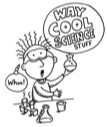 Bridge Building Experiment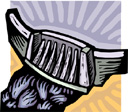 Diet Coke and Mentos Lab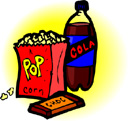 Diaper Experiment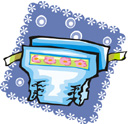 7a I know how to develop a hypothesis.7b I can select and use the appropriate tools and technology to perform tests, collect data and display data.7c I can make graphs from data and explain what is happening in the graph.7d I can communicate the steps and results from an experiment written and in oral presentation.           7e            I can recognize if evidence backs            up my explanation.7h I can identify changes in natural phenomena over time (make detailed observations using all 5 senses).